НЕЗАВИСИМАЯ ОЦЕНКА КАЧЕСТВА ПРЕДОСТАВЛЕНИЯ СОЦИАЛЬНЫХ УСЛУГФорма общественного контроля, проводимая в целях предоставления получателям социальных услуг информации о качестве оказания услуг организациями социального обслуживания, а также повышения качества их деятельности.КРИТЕРИИ:Открытость и доступность информации;Комфортность условий предоставления социальных услуг;Время ожидания предоставления социальной услуги;Доброжелательность, вежливость, компетентность специалистов;Удовлетворенность качеством оказания услуг.ПОЛУЧИЛИ УСЛУГУ?ОЦЕНИТЕ ЕЕ КАЧЕСТВО! ЭТО ПРОСТО!Ваше мнение важно для нас, вместе мы станем лучше!Услуги, которые предлагается оценить:Приглашаем Вас поучаствовать в независимой оценке качества оказания услуг в ГОАУСОН «Полярнинский КЦСОН».Для того, чтобы оставить отзыв о качестве предоставления социальных услуг просим вас воспользоваться несколькими вариантами:1. Онлайн-анкета размещена по ссылке https://anketolog.ru/social_murmansk2. QR-код с ссылкой на анкеты, размещенные на Интернет-платформе https://anketolog.ru/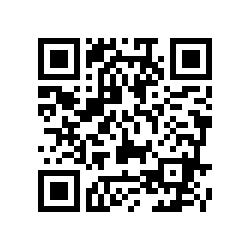 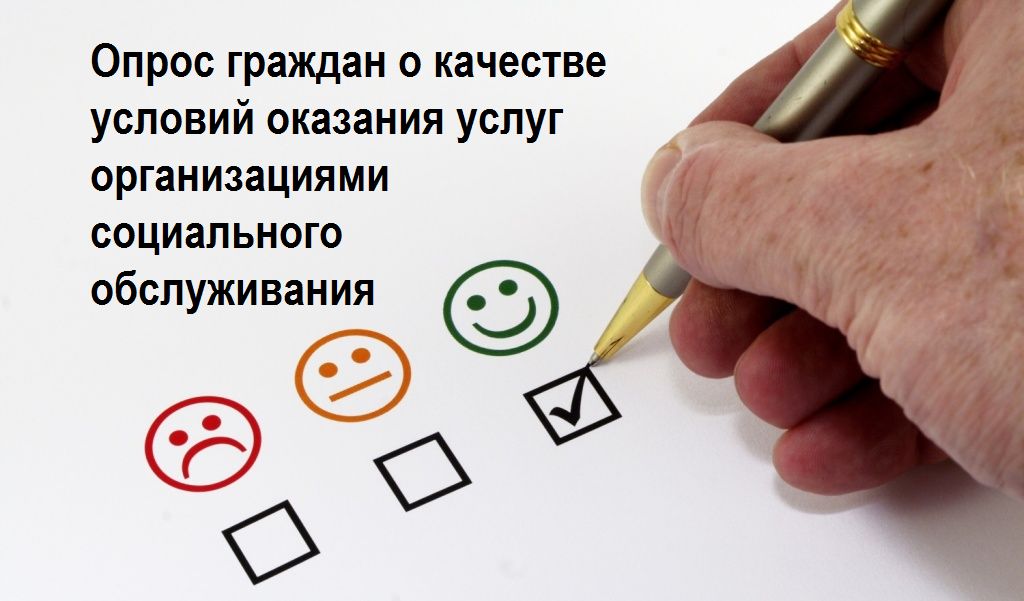 Благодарим Вас за участие в независимой оценке качества работы нашего учреждения.Ваше мнение нам очень важно и будет учтено в дальнейшей работе.НАШИ КОНТАКТЫ:Государственное областное автономное учреждение социального обслуживания населения«Полярнинский комплексный центр социального обслуживания населения»ПАМЯТКАо независимой оценке качества оказания услуг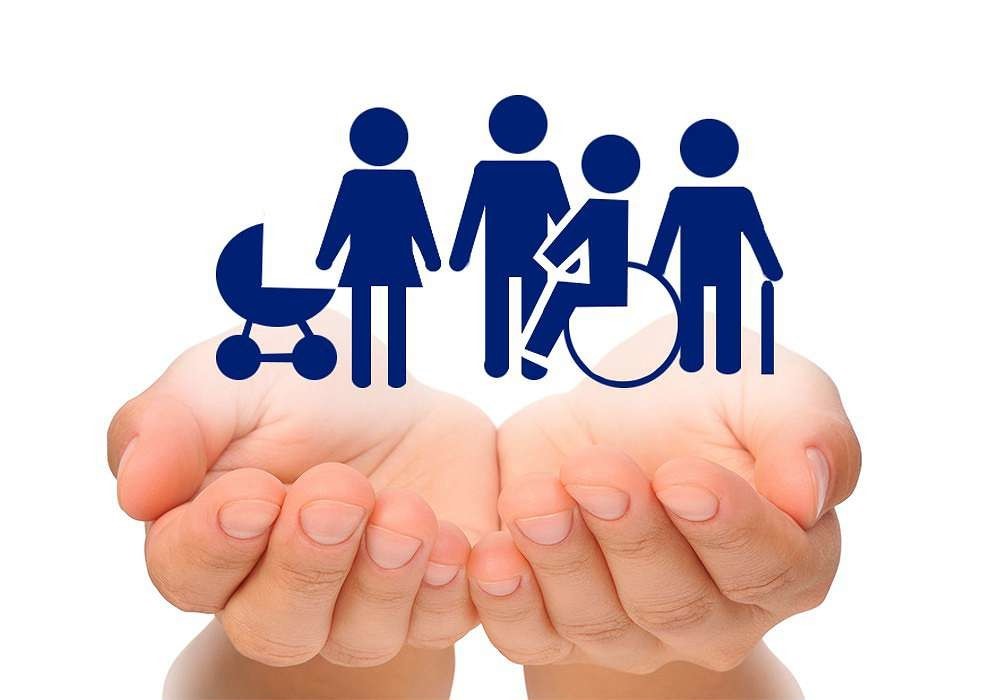 ЗАТО АлександровскЗАТО п. ВидяевоЗАТО г. ЗаозёрскДиректор:Неплюева Виктория Валентиновна8 (81530) 6-05-04Заместитель директора:Прилукова Елена Витальевна8(81530)6-12-50Зав. отделением СОННазлиева ЕленаКонстантиновна8 (81551) 7-14-62Зав. отделением СРН:Прилуцкая Елена Владимировна8 (81530) 6-01-37Наш адрес:184682 Мурманская область,г. Снежногорск,ул. Мира 5/4Сайт: plkcson.ruГруппы ВК: https://vk.com/plkcson, https://vk.com/club106850303Адрес электронной почты:center@plkcson.ru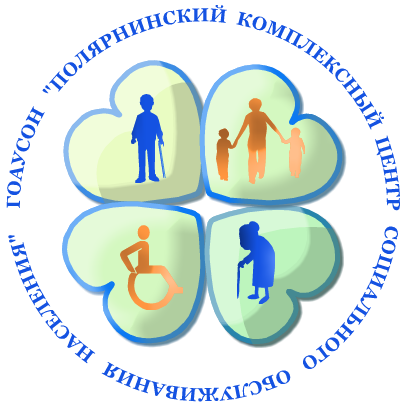 Директор:Неплюева Виктория Валентиновна8 (81530) 6-05-04Заместитель директора:Прилукова Елена Витальевна8(81530)6-12-50Зав. отделением СОННазлиева ЕленаКонстантиновна8 (81551) 7-14-62Зав. отделением СРН:Прилуцкая Елена Владимировна8 (81530) 6-01-37Наш адрес:184682 Мурманская область,г. Снежногорск,ул. Мира 5/4Сайт: plkcson.ruГруппы ВК: https://vk.com/plkcson, https://vk.com/club106850303Адрес электронной почты:center@plkcson.ru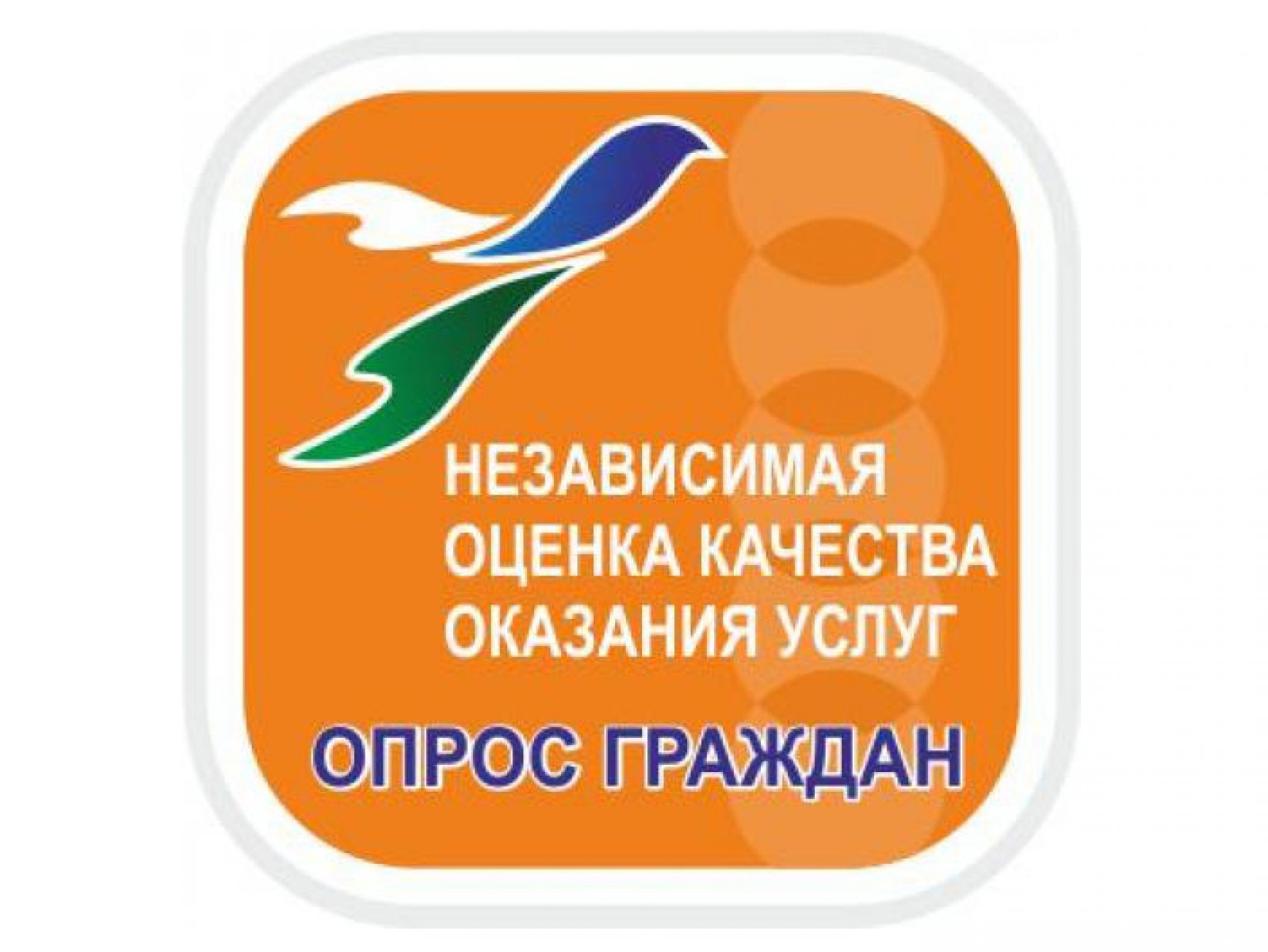 Директор:Неплюева Виктория Валентиновна8 (81530) 6-05-04Заместитель директора:Прилукова Елена Витальевна8(81530)6-12-50Зав. отделением СОННазлиева ЕленаКонстантиновна8 (81551) 7-14-62Зав. отделением СРН:Прилуцкая Елена Владимировна8 (81530) 6-01-37Наш адрес:184682 Мурманская область,г. Снежногорск,ул. Мира 5/4Сайт: plkcson.ruГруппы ВК: https://vk.com/plkcson, https://vk.com/club106850303Адрес электронной почты:center@plkcson.ru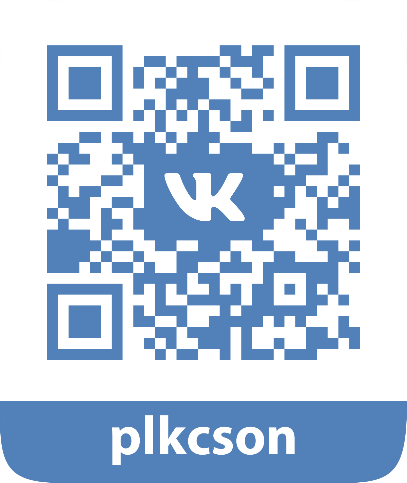 